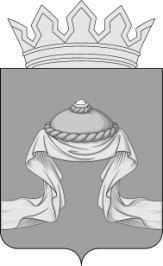 Администрация Назаровского районаКрасноярского краяПОСТАНОВЛЕНИЕ«19» 08 2020                                   г. Назарово                                         №249-пО внесении изменений в постановление администрации Назаровского района от 06.07.2016 № 181-п «О порядке признания безнадежной к взысканию и списания задолженности по неналоговым платежам перед бюджетом Назаровского района»В соответствии с постановлением Правительства РФ от 02.07.2020      № 975 «О внесении изменений в общие требования к порядку принятия решений о признании безнадежной к взысканию задолженности по платежам в бюджеты бюджетной системы Российской Федерации», руководствуясь Уставом муниципального образования Назаровский муниципальный район Красноярского края, ПОСТАНОВЛЯЮ:1 Внести в постановление администрации Назаровского района от 06.07.2016 № 181-п «О порядке признания безнадежной к взысканию и списания задолженности по неналоговым платежам перед бюджетом Назаровского района» следующие изменения:1.1.  пункт 2.1 приложения 1 к постановлению изложить в следующей редакции:«2.1. Решение о признании безнадежной к списанию задолженности по неналоговым платежам принимается комиссией по признанию безнадежной к списанию задолженности по неналоговым платежам (далее – Комиссия) по предоставлению следующих документов:- документ, свидетельствующий о смерти физического лица -плательщика платежей в бюджет или подтверждающий факт объявления его умершим;- судебный акт о завершении конкурсного производства или завершении реализации имущества гражданина – плательщика платежей в бюджет, являвшегося индивидуальным предпринимателем, а также документ, содержащий сведения из Единого государственного реестра индивидуальных предпринимателей о прекращении физическим лицом – плательщиком платежей в бюджет деятельности в качестве индивидуального предпринимателя в связи с принятием судебного акта о признании его несостоятельным (банкротом);- судебный акт о завершении конкурсного производства или завершении реализации имущества гражданина – плательщика платежей в бюджет;- документ, содержащий сведения из Единого государственного реестра юридических лиц о прекращении деятельности в связи с ликвидацией организации - плательщика платежей в бюджет;- документ, содержащий сведения из Единого государственного реестра юридических лиц об исключении юридического лица - плательщика платежей в бюджет из указанного реестра по решению регистрирующего органа;- акт об амнистии или о помиловании в отношении осужденных к наказанию в виде штрафа или судебный акт, в соответствии с которым администратор доходов бюджета утрачивает возможность взыскания задолженности по платежам в бюджет;- постановление судебного пристава-исполнителя об окончании исполнительного производства в связи с возвращением взыскателю исполнительного документа по основанию, предусмотренному пунктом 3 или 4 части 1 статьи 46 Федерального закона "Об исполнительном производстве";- судебный акт о возвращении заявления о признании должника несостоятельным (банкротом) или прекращении производства по делу о банкротстве в связи с отсутствием средств, достаточных для возмещения судебных расходов на проведение процедур, применяемых в деле о банкротстве;- постановление о прекращении исполнения постановления о назначении административного наказания.».2. Отделу организационной работы и документационного обеспечения администрации Назаровского района (Любавина) разместить постановление на официальном сайте муниципального образования Назаровский район в информационно-телекоммуникационной сети «Интернет».3. Контроль за выполнением постановления возложить на заместителя главы района, руководителя финансового управления администрации Назаровского района (Мельничук).4. Постановление вступает в силу в день, следующий за днем его официального опубликования в газете «Советское Причулымье».Глава района                                                                                  Г.В. Ампилогова                                                                                                             